IZVJEŠĆE O RADU I OSTVARIVANJU ŠKOLSKOG KURIKULUMA ZA ŠKOLSKU GODINU 2015./2016. –PRVO OBRAZOVNO RAZDOBLJEPO MALO TROJSTVOPOZDRAV JESENI 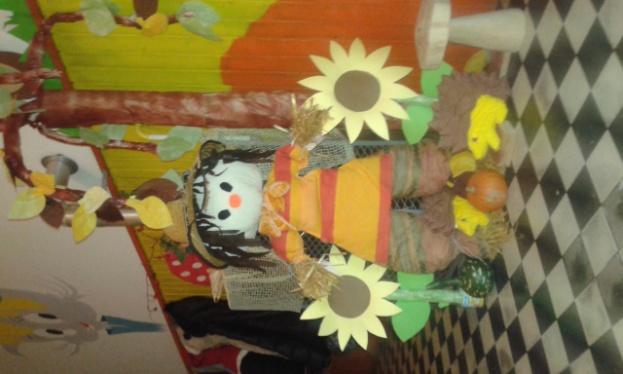 DJEČJI TJEDAN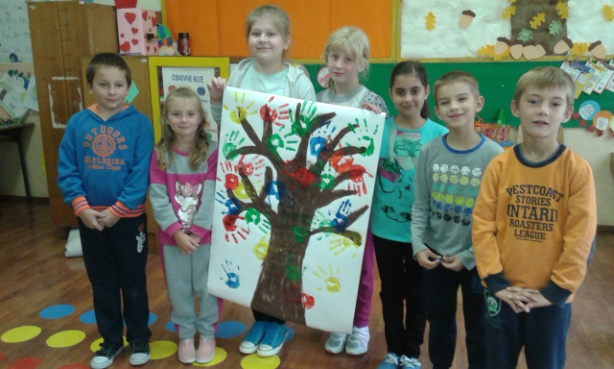 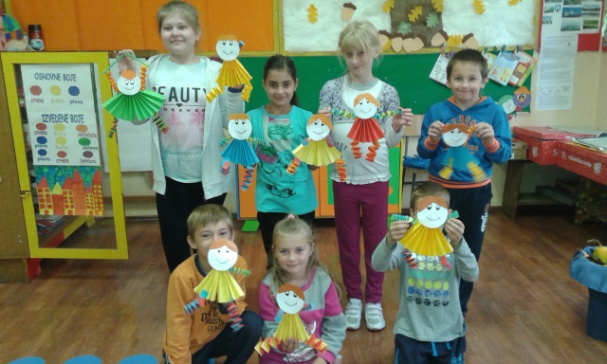 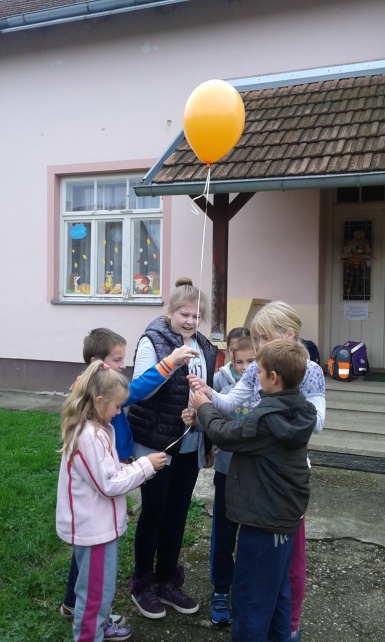 SVJETSKI DAN ŽIVOTINJADANI KRUHA I ZAHVALNOSTI ZA PLODOVE ZEMLJE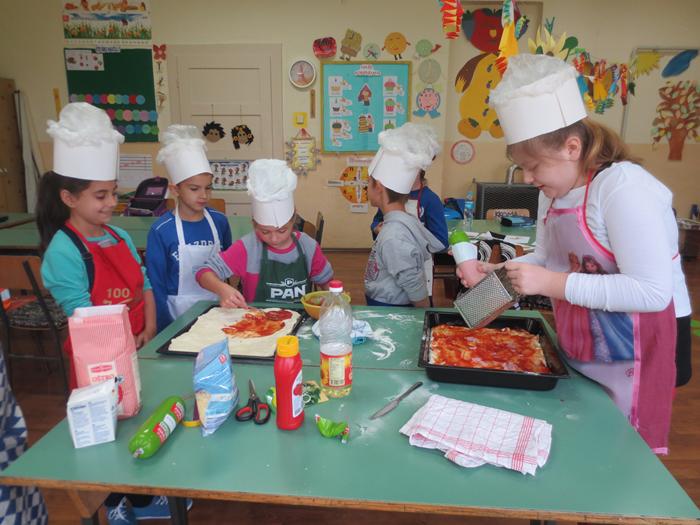 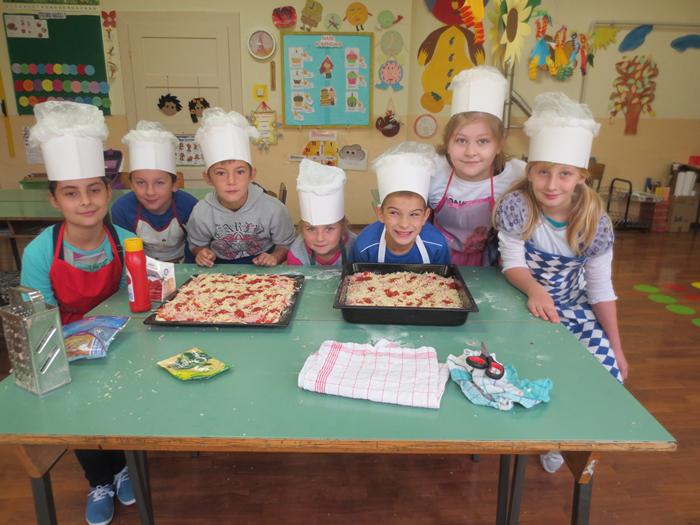 DANI JABUKA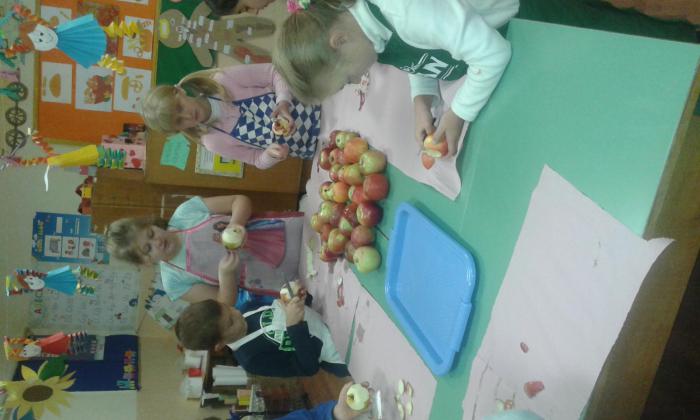 SVJETSKI DAN ŠTEDNJE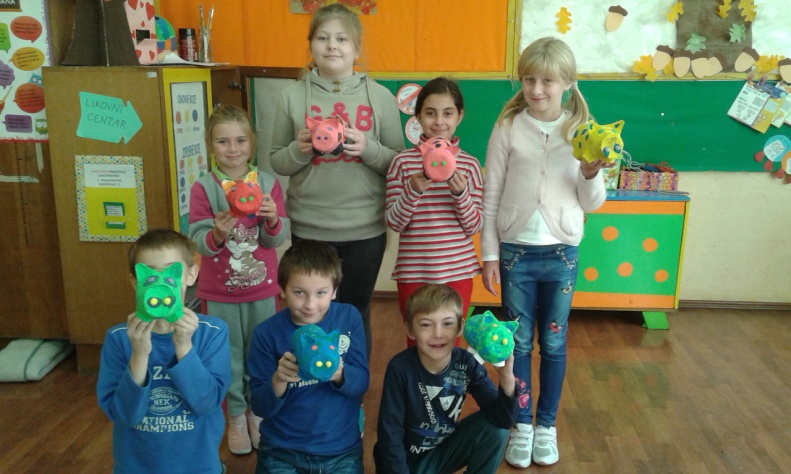 DAN SJEĆANJA NA VUKOVARPOSJET KAZALIŠTU „ŽAR PTICA“-gledanje predstave „HRABRICA“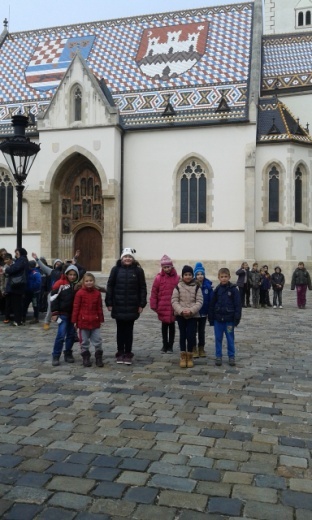 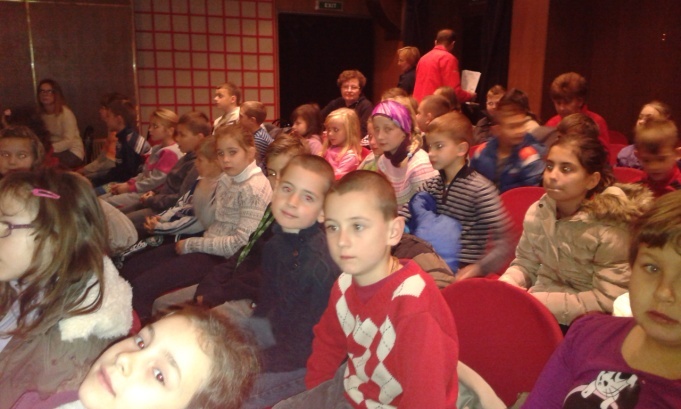 POSJET ŠKOLSKOJ KNJIŽNICI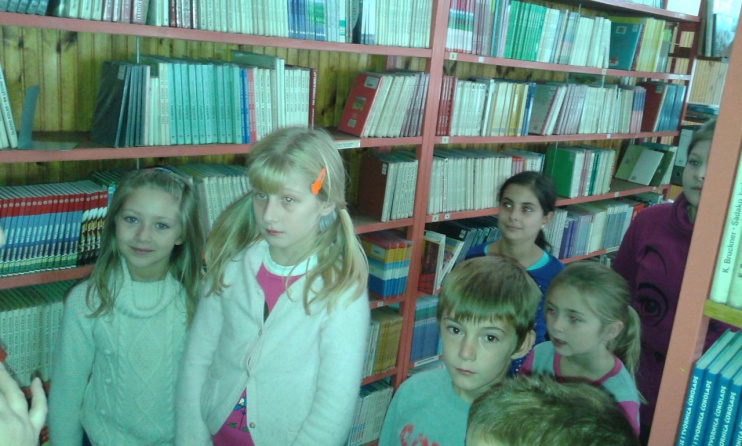 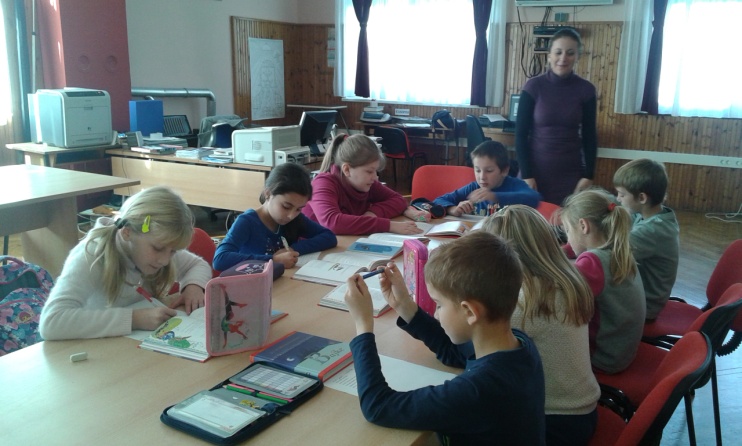 BOŽIĆNA RADIONICA I KIĆENJE BORA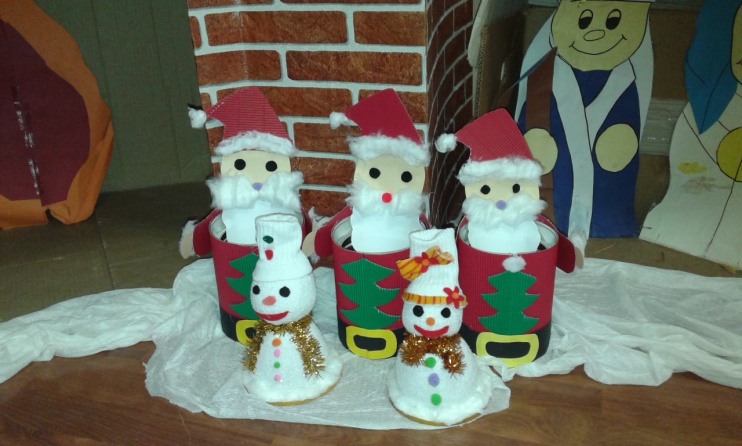 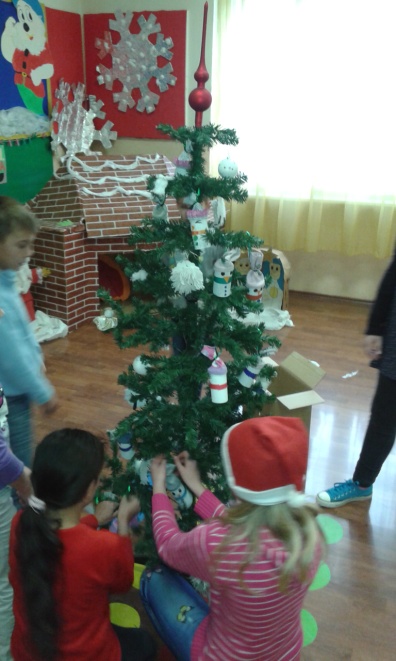 SVETI NIKOLA U NAŠEM RAZREDU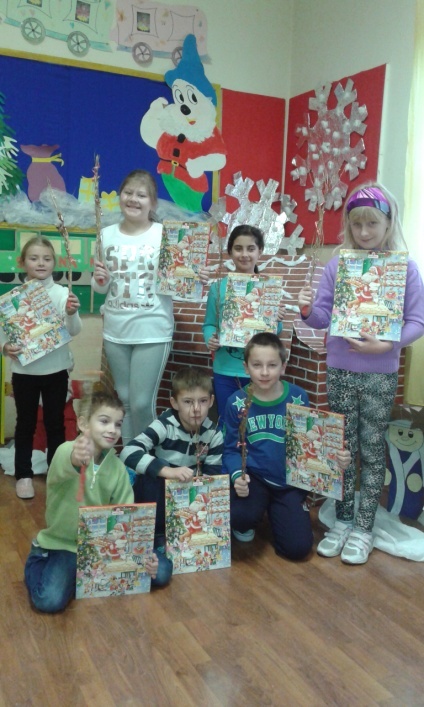 PRIREDBA POVODOM SVETOG NIKOLE – Veliko Trojstvo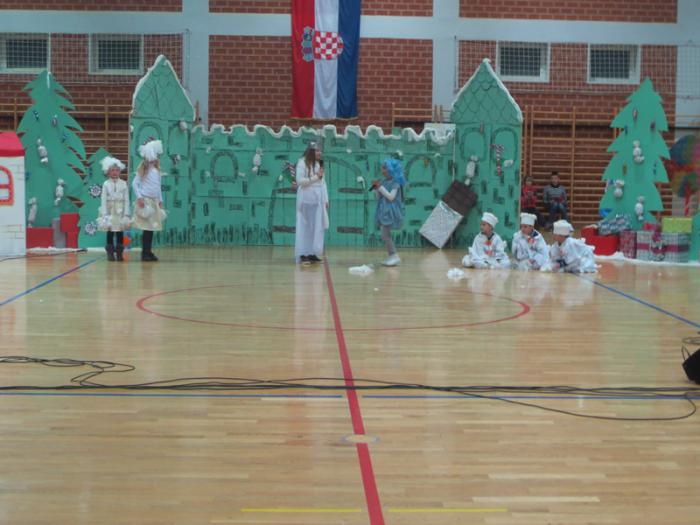 BOŽIĆNA PRIREDBA –Veliko Trojstvo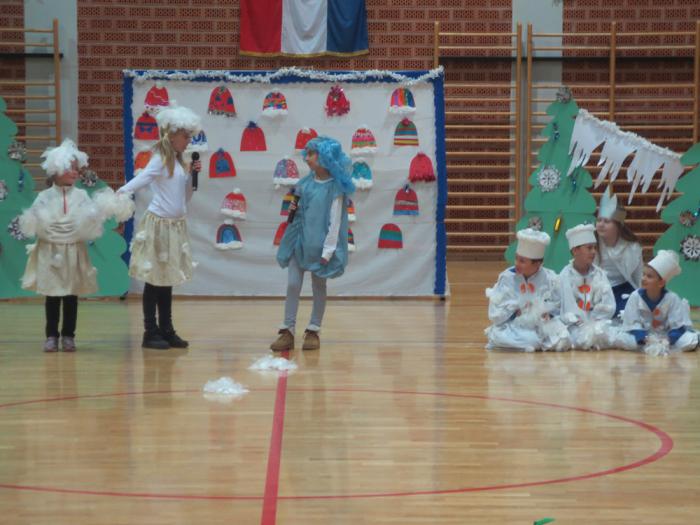 BOŽIĆNA PRIREDBA-Malo Trojstvo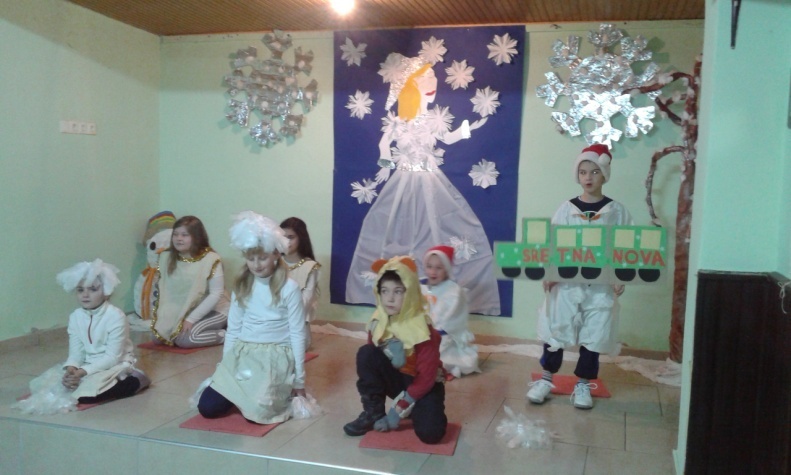 POZDRAV ZIMIMASKENBAL U VELIKOM TROJSTVU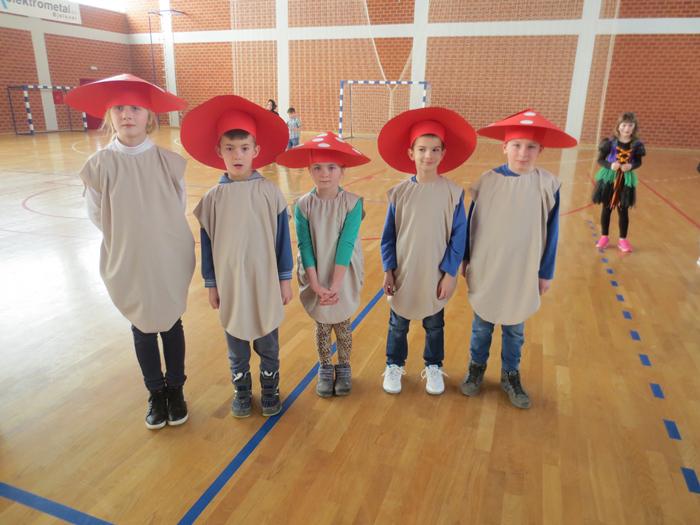 VALENTINOVO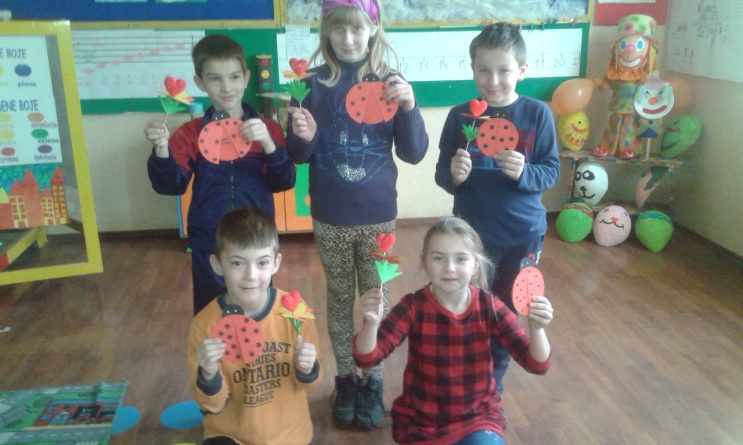 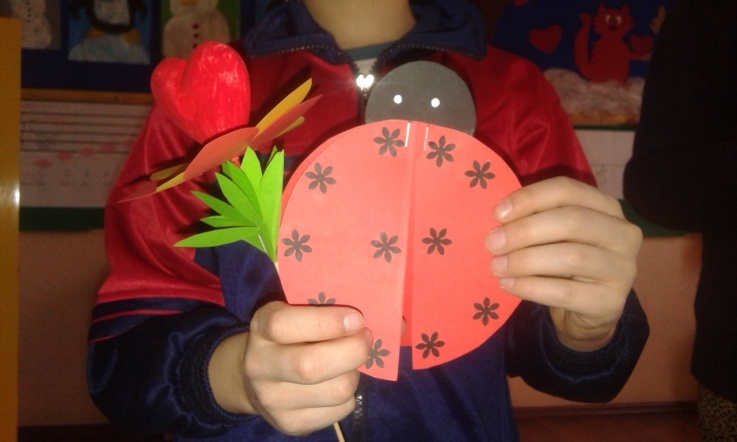 